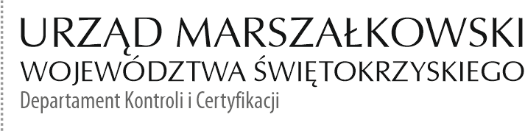 KC-I.432.41.1.2024                                                                            Kielce, dn. 05.03.2024 r.Informacja Pokontrolna Nr 12/N/III/RPO/2024z kontroli końcowej projektu nr RPSW.03.03.00-26-0004/20 pn.: „Poprawa efektywności energetycznej w budynkach użyteczności publicznej w Gminie Busko-Zdrój – etap III”, realizowanego w ramach Działania 3.3. Poprawa efektywności energetycznej w sektorze publicznym 
i mieszkaniowym, III Osi priorytetowej Regionalnego Programu Operacyjnego Województwa Świętokrzyskiego na lata 2014 – 2020, przeprowadzonej w miejscu realizacji projektu, tj. w Gminie Busko Zdrój w dniu 25.01.2023 r.I. INFORMACJE OGÓLNE:Nazwa i adres badanego Beneficjenta:Gmina Busko Zdrójal. Adama Mickiewicza 1028-100 Busko ZdrójStatus prawny Beneficjenta:Jednostka samorządu terytorialnego II. INFORMACJE ZWIĄZANE Z REALIZACJĄ PROJEKTU:Osoba odpowiedzialna za realizację projektu:Waldemar Sikora – Burmistrz Miasta i  Gminy Busko ZdrójNazwa programu operacyjnego:Regionalny Program Operacyjny Województwa Świętokrzyskiego na lata 2014 – 2020Numer i nazwa Osi priorytetowej:III Oś priorytetowa Numer i nazwa Działania:Działanie 3.3. Poprawa efektywności energetycznej w sektorze publicznym i mieszkaniowymNazwa realizowanego projektu:„Poprawa efektywności energetycznej w budynkach użyteczności publicznej w Gminie Busko-Zdrój – etap III”Okres realizacji projektu:rozpoczęcie realizacji projektu –19.01.2019r.zakończenie realizacji projektu –30.11.2023r.Instytucja Zarządzająca:Zarząd Województwa ŚwiętokrzyskiegoPodstawa prawna przeprowadzenia kontroli:Niniejszą kontrolę przeprowadzono na podstawie art. 23 ust. 1 ustawy z dnia 11 lipca 2014 r. o zasadach realizacji programów w zakresie polityki spójności finansowanych w perspektywie finansowej 2014-2020 (Dz.U. z 2020 r., poz. 818 j.t.) oraz § 14 umowy o dofinansowanie 
nr RPSW.03.03.00-26-0004/20-00 z późn. zm. o  dofinansowanie projektu nr RPSW. 03.03.00-26-0004/20 pn. „Poprawa efektywności energetycznej w budynkach użyteczności publicznej w Gminie Busko-Zdrój – etap III”.Osoby przeprowadzające kontrolę:Kontroli dokonali pracownicy Departamentu Kontroli i Certyfikacji Urzędu Marszałkowskiego Województwa Świętokrzyskiego z siedzibą w Kielcach, działający na podstawie upoważnienia o numerze 12/N/III/RPO/2024 wydanego w dniu 22.01.2024 r. przez Pana Dariusza Kowalskiego p.o. Zastępcy Dyrektora Departamentu Kontroli 
i Certyfikacji:Małgorzata Kowalczyk – Główny Specjalista (kierownik zespołu kontrolnego);Aleksandra Żelechowska – Główny Specjalista (członek zespołu kontrolnego).Osoby udzielające informacji/wyjaśnień (osoby odpowiedzialne):Beneficjent udostępnił kontrolerom dokumenty stanowiące przedmiot kontroli, 
a wyjaśnień i informacji udzielali:Pani Wioletta Tyma –  pracownik UMiG Busko Zdrój;Oświadczenie Beneficjenta:Po zakończeniu czynności kontrolnych Pan Waldemar Sikora – Burmistrz złożył oświadczenie (dowód nr 1), że w trakcie czynności kontrolnych dostarczył i udostępnił kontrolującym całą dokumentację związaną z realizacją projektu  nr RPSW.03.03.00-26-0004/20-04 pn. „Poprawa efektywności energetycznej w budynkach użyteczności publicznej w Gminie Busko-Zdrój – etap III”.III. OBSZAR I CEL KONTROLI:Zgodność projektu z umową o dofinansowanie,Przestrzeganie procedur udzielania zamówień,Weryfikacja zgodności dokumentacji z wnioskiem aplikacyjnym, planem przedsięwzięcia,Weryfikacja osiągnięcia poziomu wskaźników zamieszczonych we wniosku aplikacyjnym na podstawie przedstawionych dokumentów,Zakres działań informacyjnych i promocyjnych dla projektów współfinansowanych w ramach Europejskiego Funduszu Rozwoju Regionalnego,Wdrożenie zaleceń pokontrolnych (jeżeli dotyczy),Okres czasu objęty kontrolą: od dnia 12.09.2022 do dnia 25.01.2024 r. IV. USTALENIA SZCZEGÓŁOWE:Adn. 1 Zgodność projektu z umową o dofinansowanie.W wyniku weryfikacji dokumentacji związanej z realizacją projektu stwierdzono, 
że w zakresie rzeczowym projekt został zrealizowany zgodnie z wnioskiem i umową 
o dofinansowanie projektu nr RPSW 03.03.00-26-0004/20 „Poprawa efektywności energetycznej 
w budynkach użyteczności publicznej w Gminie Busko-Zdrój – etap III”. Adn. 2 Przestrzeganie procedur udzielania zamówieńW wyniku weryfikacji dokumentów dotyczących zamówień udzielonych w ramach projektu 
nr 03.03.00-26-0004/20, Zespół kontrolujący ustalił co następuje: W ramach kontroli Beneficjent przeprowadził postępowanie o udzielenie zamówienia publicznego nr 2022/BZP 00391770/01 wszczęte w dniu 13.10.2022r., które dotyczyło termomodernizacji budynku Świetlicy Wiejskiej i Strażnicy OSP w Galowie. Efektem rozstrzygnięcia postepowania było podpisanie w dniu 17.11.2022r. umowy nr 133/RSID/2022 na kwotę 493.459,43 zł brutto ze Spółdzielnią Rzemieślniczą z siedzibą ul. Partyzantów 2, 
28-100 Busko-Zdrój. Do ww. umowy zawarto 1 aneks. Wprowadzone aneksem zmiany spełniały przesłanki o których mowa w art. 455 ust. 1 ustawy z dnia 11 września 2019 r. Prawo zamówień publicznych. W wyniku weryfikacji dokumentacji dotyczącej przedmiotowego postepowania nie stwierdzono nieprawidłowości. Postępowanie nr 2022/BZP 00342000/01 wszczęte w dniu 09.09.2022r., które dotyczyło poprawy efektywności energetycznej budynku Urzędu Miasta i Gminy w Busku Zdroju. Efektem rozstrzygnięcia postepowania było podpisanie w dniu 11.10.2022r. umowy 
nr 120/RSID/2022 na kwotę 5.750.000,00 zł brutto z Zakładem Remontowo-Budowlanym Piotr Kapusta z siedzibą ul. Dr Piotrowskiego 41, 28-130 Stopnica. Do ww. umowy zawarto 3 aneksy. Wprowadzone aneksami zmiany spełniają przesłanki, o których mowa w art. 455 ust. 1 ustawy z dnia 11 września 2019 r. Prawo zamówień publicznych.W wyniku weryfikacji dokumentacji dotyczącej zamówienia publicznego nie stwierdzono nieprawidłowości.Postępowanie o udzielenie zamówienia publicznego, które zostało wszczęte w dniu 16.11.2016 r. poprzez zamieszczenie ogłoszenia w Biuletynie Zamówień Publicznych pod nr 344343. Ogłoszenie  dotyczyło: Opracowania dokumentacji projektowo-kosztorysowej dla zadania inwestycyjnego pn. Termomodernizacja budynków użyteczności publicznej na terenie Gminy Busko-Zdrój. Ogłoszenie podzielono na 2 części. Efektem rozstrzygnięcia przedmiotowego postępowania było podpisanie w dniu 19.01.2017 r. umowy nr 6/RSID/20217 pomiędzy Beneficjentem a firmą: Usługi Budowlano-Projektowe Leszek Zaremba, ul. H. Kołłątaja 1/40, 28-200 Staszów. Wartość umowy : •	Część I – 47 154,47 zł netto;•	Część II – 64 227,64 zł nettoZgodnie z protokołem kompletności z dnia 07.12.2017 r. usługę zrealizowano w terminie.W wyniku weryfikacji dokumentacji dotyczącej zamówienia publicznego nie stwierdzono nieprawidłowości.Zamówienia były przedmiotem kontroli przeprowadzonych przez Departament Kontroli 
i Certyfikacji, Informacja pokontrolna Nr KC-I.432.9.1.2023/WF-1 z dnia 16.01.2023r. oraz Nr  KC-I.432.9.2.2023/KW-2 z dnia 06.06.2023r.4.  Postępowanie na usługi na nadzór inwestorski dotyczące tylko Części 1 o wartości 16 500,00 zł. było przedmiotem weryfikacji przez Oddział Rozliczeń Departamentu Inwestycji i Rozwoju na etapie weryfikacji wniosków o płatność. Adn. 3 Weryfikacja zgodności dokumentacji z wnioskiem aplikacyjnym, planem przedsięwzięcia.Kontrola na zakończenie realizacji projektu została przeprowadzona w dwóch etapach.                     W pierwszym etapie przeprowadzono badanie dokumentów dotyczących przedmiotowego projektu pod kątem ich zgodności z wnioskiem aplikacyjnym w kwestii formalnej. W wyniku weryfikacji rzeczonej dokumentacji Zespół kontrolny stwierdził:1) Zgodność dokumentacji z wnioskiem o dofinansowanie;2) W ramach przedmiotowego projektu przeprowadzono głęboką modernizację energetyczną 2 gminnych budynków użyteczności publicznej a mianowicie budynku Urzędu Miasta i Gminy Busko-Zdrój oraz Świetlica OSP w Galowie. W ramach prac zrealizowano ocieplenie budynków, wymianę okien, drzwi, oświetlenia na energooszczędne  LED, przebudowę systemu grzewczego, montaż instalacji fotowoltaicznej.3) Wydatki związane z realizacją projektu zostały wprowadzone do ewidencji księgowej                                    (dowód nr 3). Ponadto Zespół Kontrolny potwierdził, że oryginały dokumentów będących przedmiotem kontroli administracyjnej na etapie weryfikacji przez Oddział Rozliczeń wniosków o płatność są tożsame 
ze skanami zamieszczonymi w systemie teleinformatycznym SL2014.W drugim etapie kontroli dokonano oględzin budynku Urzędu Miasta i Gminy Busko Zdrój oraz Świetlicy OSP w Galowie (dokumentacja fotograficzna stanowi dowód nr 4).  Z przeprowadzonych czynności sporządzono protokół z oględzin podpisany przez przedstawicieli IZ RPOWŚ  na lata 2014-2020 i Beneficjenta (dowód nr 5). Adn. 4 Weryfikacja osiągnięcia poziomu wskaźników zamieszczonych we wniosku aplikacyjnym na podstawie przedstawionych dokumentów.Biorąc pod uwagę przeprowadzone czynności kontrolne stwierdzono, iż Beneficjent osiągnął założone we wniosku o dofinansowanie wskaźniki realizacji projektu na następującym poziomie:Wskaźniki produktu:1. Liczba gospodarstw domowych z lepszą klasa zużycia energii (gospodarstwa domowe) (CI 31) - nie zakładano realizacji wskaźnika;2.Liczba obiektów dostosowanych do potrzeb osób z niepełnosprawnościami (szt.) – nie zakładano realizacji wskaźnika;3.Liczba osób objętych szkoleniami/doradztwem w zakresie kompetencji cyfrowych - kobiety ( osoby) - nie zakładano realizacji wskaźnika;4. Liczba osób objętych szkoleniami/doradztwem w zakresie kompetencji cyfrowych - mężczyźni 
( osoby) - nie zakładano realizacji wskaźnika,5. Liczba osób objętych szkoleniami/doradztwem w zakresie kompetencji cyfrowych ( osoby) - nie zakładano realizacji wskaźnika;6.Liczba projektów, w których sfinansowano koszty racjonalnych usprawnień dla osób 
z niepełnosprawnościami ( szt.) – nie zakładano realizacji wskaźnika;7. Liczba przebudowanych jednostek wytwarzania energii elektrycznej z OZE [szt.] – nie zakładano realizacji wskaźnika;8. Liczba wybudowanych jednostek wytwarzania energii elektrycznej z OZE [szt.]. Wartość docelowa wynosi  1,00 -  wskaźnik wykonano na poziomie 1,00;9. Liczba zmodernizowanych energetycznie budynków [szt.]. Wartość docelowa wynosi 2,00 - wskaźnik wykonano na poziomie 2,00; 10.Liczba zmodernizowanych źródeł ciepła [szt.]. Wartość docelowa wynosi 1,00 - wskaźnik wykonano na poziomie 1,00; 11. Powierzchnia użytkowa budynków poddanych termomodernizacji [m2]. Wartość docelowa wynosi 2 211,76 m2 - wskaźnik wykonano na poziomie 2 211,76 m2;Dokumentacja otrzymana od Beneficjenta potwierdzająca realizację powyższych wskaźników stanowi dowód nr 6.Kluczowe wskaźniki rezultatu:1.Ilość zaoszczędzonej energii cieplnej [GJ/rok]  - wartość docelowa 963,65 – nie osiągnięto wskaźnika;2.Ilość zaoszczędzonej energii elektrycznej [MWh/rok] - wartość docelowa 50,45 – nie osiągnięto wskaźnika;3.Liczba nowo utworzonych miejsc pracy - pozostałe formy [EPC] – nie zakładano realizacji wskaźnika;	4.Liczba utrzymanych miejsc pracy [EPC]	– nie zakładano realizacji wskaźnika;5.Szacowany roczny spadek emisji gazów cieplarnianych [tony równoważnika CO2] (CI 34)	tony równoważnika CO2 - wartość docelowa 151,24 – nie osiągnięto wskaźnika;6.Wzrost zatrudnienia we wspieranych podmiotach (innych niż przedsiębiorstwa) [EPC] – nie  zakładano realizacji wskaźnika;		7.Wzrost zatrudnienia we wspieranych przedsiębiorstwach (CI 8) [EPC]	– nie zakładano realizacji wskaźnika;8.Zmniejszenie rocznego zużycia energii pierwotnej w budynkach publicznych [kWh/rok] (CI 32) kWh/rok - wartość docelowa 499 879,43 – nie osiągnięto wskaźnika;9.Zmniejszenie zużycia energii końcowej w wyniku realizacji projektów [GJ/rok] - wartość docelowa 1 215,49 – nie osiągnięto wskaźnika.Adn. 5 Zakres działań informacyjnych i promocyjnych dla projektów współfinansowanych w ramach Europejskiego Funduszu Rozwoju Regionalnego.Biorąc pod uwagę przeprowadzone czynności kontrolne stwierdzono, że Beneficjent stosuje się do 
§ 18 ust. 1 umowy o dofinansowanie projektu  nr RPSW.03.03.00-26-0004/20 pn. „Poprawa efektywności energetycznej w budynkach użyteczności publicznej w Gminie Busko-Zdrój – etap III” oraz zapisów dokumentu pn. „Podręcznik wnioskodawcy i beneficjenta programów polityki spójności  2014-2020  w zakresie informacji i promocji”.V. REKOMENDACJE I ZALECENIA POKONTROLNE:1.Ustalenie o wysokiej istotności:Zgodnie z założeniami projektu, Beneficjent w wyniku realizowanego projektu powinien osiągnąć zakładane wskaźniki rezultatu na poziomie deklarowanym w wniosku o dofinansowanie. Podczas czynności kontrolnych przeprowadzonych na miejscu realizacji projektu stwierdzono, że Beneficjent do dnia kontroli nie osiągnął kluczowych wskaźników rezultatu pn.: 1.Ilość zaoszczędzonej energii cieplnej [GJ/rok].  2.Ilość zaoszczędzonej energii elektrycznej [MWh/rok].3.Szacowany roczny spadek emisji gazów cieplarnianych [tony równoważnika CO2] (CI 34).4. Zmniejszenie rocznego zużycia energii pierwotnej w budynkach publicznych [kWh/rok] (CI 32) kWh/rok.5.Zmniejszenie zużycia energii końcowej w wyniku realizacji projektów [GJ/rok]. W związku z tym, zastosowanie ma wynikająca z Wytycznych w zakresie kwalifikowalności wydatków w ramach Europejskiego Funduszu Rozwoju Regionalnego, Europejskiego Funduszu Społecznego oraz Funduszu Spójności na lata 2014 – 2020 z dnia 21 grudnia 2020 r. reguła proporcjonalności, która nakazuje IZ RPOWŚ 2014 – 2020 w zależności od stopnia nieosiągnięcia założeń merytorycznych określonych we wniosku o dofinansowanie uznać wszystkie lub odpowiednią część wydatków za niekwalifikowalne. Jednakże mając na uwadze zapis w Instrukcji wypełniania wniosków EFRR (sekcja 14 wskaźniki), który mówi, że docelowa wartość wskaźnika rezultatu powinna zostać osiągnięta 
w momencie zakończenia realizacji projektu, bądź w okresie bezpośrednio po tym terminie (co do zasady – w okresie 12 miesięcy od zakończenia okresu realizacji projektu, określonego 
w umowie o dofinansowanie), IZ RPOWŚ zaleca osiągnięcie ww. wskaźników nie później niż 
w terminie do dnia 30 listopada 2024 r. W terminie 14 dni od daty osiągniecia powyższych wskaźników należy dostarczyć 
do siedziby Departamentu Kontroli i Certyfikacji Urzędu Marszałkowskiego Województwa Świętokrzyskiego, Al. IX Wieków Kielc 4, 25-516 Kielce dokumenty potwierdzające ich realizację. Niewykonanie zalecenia we wskazanym terminie może skutkować nałożeniem korekty finansowej lub wypowiedzeniem umowy nr oraz wystąpieniem o zwrot wypłaconych na rzecz Beneficjenta środków, powiększonych o odsetki umowne.P O D S U M O W A N I E:W wyniku weryfikacji dokumentacji związanej z realizacją projektu RPSW.03.03.00-26-0004/20 pn.: „Poprawa efektywności energetycznej w budynkach użyteczności publicznej 
w Gminie Busko-Zdrój – etap III” stwierdzono, że  w zakresie rzeczowym projekt został zrealizowany zgodnie z wnioskiem i umową o dofinansowanie. W wyniku weryfikacji dokumentów dotyczących zamówień udzielonych w ramach projektu nie stwierdzono nieprawidłowości.Beneficjent stosuje się do § 18 ust. 1 umowy o dofinansowanie RPSW.03.03.00-26-0004/20 oraz zapisów dokumentu pn. Podręcznik wnioskodawcy i beneficjenta programów polityki spójności 2014-2020 w zakresie informacji i promocji. Stwierdzono, że do dnia kontroli zakładane wskaźniki produktu zostały zrealizowane.Beneficjent nie zrealizował zakładanych wskaźników rezultatu. IZ RPOWŚ na lata 2014-2020 sformułowała rekomendacje i zalecenia pokontrolne szczegółowo opisane w Rozdziele V niniejszej Informacji Pokontrolnej. Kontrola końcowa w zakresie prawidłowej realizacji projektu nr RPSW.03.03.00-26-0004/20 pn. „Poprawa efektywności energetycznej w budynkach użyteczności publicznej w Gminie Busko-Zdrój – etap III” została przeprowadzona zgodnie z listą sprawdzającą stanowiącą dowód nr 7 do Informacji pokontrolnej.Niniejsza Informacja pokontrolna zawiera 9 stron a także 7 dowodów, które dostępne 
są do wglądu w siedzibie Departamentu Kontroli i Certyfikacji, ul. IX Wieków Kielc 4 
25 – 516 Kielce.Dokument sporządzono w dwóch jednobrzmiących egzemplarzach, z których jeden zostanie przekazany Beneficjentowi. Jednocześnie informuje się, iż w ciągu 14 dni od dnia otrzymania Informacji pokontrolnej Beneficjent może zgłaszać do Instytucji Zarządzającej pisemne zastrzeżenia, co do ustaleń w niej zawartych. Zastrzeżenia przekazane po upływie wyznaczonego terminu nie będą uwzględnione.Kierownik Jednostki Kontrolowanej może odmówić podpisania Informacji pokontrolnej informując na piśmie Instytucję Zarządzającą o przyczynach takiej decyzji.Kontrolujący: IMIĘ I NAZWISKO: MAŁGORZATA KOWALCZYK……………… ………………...….IMIĘ I NAZWISKO: ALEKSANDRA ŻELECHOWSKA ………………………………Kontrolowany/a: ……………………